診断書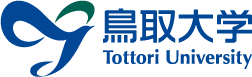 この診断書は鳥取大学の試験や授業における特別措置の判断資料となりますので、できるだけ具体的に記入してください。　生年　月日年	月	日生住	所診断名主診断名※医学的診断基準（ICD-10またはDSM-５に基づいた診断名または状態像。確定診断がない場合には、そのことを記載してください。）主診断名※医学的診断基準（ICD-10またはDSM-５に基づいた診断名または状態像。確定診断がない場合には、そのことを記載してください。）主診断名※医学的診断基準（ICD-10またはDSM-５に基づいた診断名または状態像。確定診断がない場合には、そのことを記載してください。）診断名合併診断名合併診断名合併診断名症状経過および現在の状態※初診日、症状経過、現在の状態についてのご記入をお願いいたします。また現在の症状が固定されており、在学中には症状が変化しないものと見込まれる場合には、そのことを記載してください（鳥取大学では特別措置の判断のため１年に１度の診断書の提出を求めていますが、変化がないような症状の場合には過去の診断書に基づいて対応します）。※初診日、症状経過、現在の状態についてのご記入をお願いいたします。また現在の症状が固定されており、在学中には症状が変化しないものと見込まれる場合には、そのことを記載してください（鳥取大学では特別措置の判断のため１年に１度の診断書の提出を求めていますが、変化がないような症状の場合には過去の診断書に基づいて対応します）。※初診日、症状経過、現在の状態についてのご記入をお願いいたします。また現在の症状が固定されており、在学中には症状が変化しないものと見込まれる場合には、そのことを記載してください（鳥取大学では特別措置の判断のため１年に１度の診断書の提出を求めていますが、変化がないような症状の場合には過去の診断書に基づいて対応します）。現在の治療について※治療内容（服薬の有無など）や通院頻度についてのご記入をお願いいたします。※治療内容（服薬の有無など）や通院頻度についてのご記入をお願いいたします。※治療内容（服薬の有無など）や通院頻度についてのご記入をお願いいたします。心理検査や行動評価など【検査名】【測定日】　　　　　　　年　　　　　　　月　（測定日は原則1年以内のものでお願いいたします）※検査結果報告書がありましたら、別紙にて添付いただきますようお願いいたします。【検査名】【測定日】　　　　　　　年　　　　　　　月　（測定日は原則1年以内のものでお願いいたします）※検査結果報告書がありましたら、別紙にて添付いただきますようお願いいたします。【検査名】【測定日】　　　　　　　年　　　　　　　月　（測定日は原則1年以内のものでお願いいたします）※検査結果報告書がありましたら、別紙にて添付いただきますようお願いいたします。大学生活および修学上の留意点※主診断、合併診断の疾病の症状・障害に関する事柄をご記入ください。通院等で授業欠席への配慮が必要な場合には、その旨ご記入をお願いいたします。また授業中の支援が必要な場合には、内容についてご記入をお願いいたします。（成績判定に関わる試験時の配慮が必要な場合には、下の欄にもご記入をお願いいたします。）※主診断、合併診断の疾病の症状・障害に関する事柄をご記入ください。通院等で授業欠席への配慮が必要な場合には、その旨ご記入をお願いいたします。また授業中の支援が必要な場合には、内容についてご記入をお願いいたします。（成績判定に関わる試験時の配慮が必要な場合には、下の欄にもご記入をお願いいたします。）※主診断、合併診断の疾病の症状・障害に関する事柄をご記入ください。通院等で授業欠席への配慮が必要な場合には、その旨ご記入をお願いいたします。また授業中の支援が必要な場合には、内容についてご記入をお願いいたします。（成績判定に関わる試験時の配慮が必要な場合には、下の欄にもご記入をお願いいたします。）定期試験など成績判定に関わる試験および卒業論文やレポートにおける配慮事項※下に示すような試験における配慮などが必要な場合には、必ずご記入をお願いいたします。①試験における配慮受験上必要な配慮事項に☑をお願いいたします。□試験時間延長（1.3倍）□試験問題および解答用紙の拡大等□支援機器・補助具等の持ち込み（支援機器・補助具の名称：	） □別室受験□座席位置の配慮□その他（試験中の服薬、出現する症状への対処法等）②卒業論文およびレポート提出等における配慮　□〆切期限の延長（最大１週間）③試験およびレポート等の提出に配慮が必要な理由：※下に示すような試験における配慮などが必要な場合には、必ずご記入をお願いいたします。①試験における配慮受験上必要な配慮事項に☑をお願いいたします。□試験時間延長（1.3倍）□試験問題および解答用紙の拡大等□支援機器・補助具等の持ち込み（支援機器・補助具の名称：	） □別室受験□座席位置の配慮□その他（試験中の服薬、出現する症状への対処法等）②卒業論文およびレポート提出等における配慮　□〆切期限の延長（最大１週間）③試験およびレポート等の提出に配慮が必要な理由：※下に示すような試験における配慮などが必要な場合には、必ずご記入をお願いいたします。①試験における配慮受験上必要な配慮事項に☑をお願いいたします。□試験時間延長（1.3倍）□試験問題および解答用紙の拡大等□支援機器・補助具等の持ち込み（支援機器・補助具の名称：	） □別室受験□座席位置の配慮□その他（試験中の服薬、出現する症状への対処法等）②卒業論文およびレポート提出等における配慮　□〆切期限の延長（最大１週間）③試験およびレポート等の提出に配慮が必要な理由：令和	年	月	日医師の氏名	署名もしくは押印病院・診療所の名称（診療科名	）所 在 地 電話番号令和	年	月	日医師の氏名	署名もしくは押印病院・診療所の名称（診療科名	）所 在 地 電話番号令和	年	月	日医師の氏名	署名もしくは押印病院・診療所の名称（診療科名	）所 在 地 電話番号令和	年	月	日医師の氏名	署名もしくは押印病院・診療所の名称（診療科名	）所 在 地 電話番号